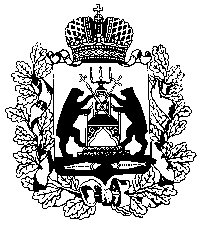 Территориальная избирательная комиссия
Поддорского районаПостановлениес. ПоддорьеО регистрации Фурковой Елены Владимировны кандидатом в депутаты Совета депутатов Поддорского сельского поселения Поддорского муниципального района Новгородской области четвертого созыва по десятимандатному  избирательному округу № 1В соответствии со статьей 16 областного закона от 30.07.2007              № 147-ОЗ «О выборах депутатов представительного органа муниципального образования в Новгородской области», проверив соответствие порядка выдвижения Фурковой Елены Владимировны  кандидатом в депутаты Совета депутатов Поддорского сельского поселения Поддорского муниципального района Новгородской области четвертого созыва по десятимандатному избирательному округу №1 требованиям статей 28, 30 областного закона от 30.07.2007 № 147-ОЗ «О выборах депутатов представительного органа муниципального образования в Новгородской области», и иные необходимые для регистрации кандидата документыТерриториальная избирательная комиссия Поддорского районаПОСТАНОВЛЯЕТ:1. Зарегистрировать Фуркову Елену Владимировну, 1976 года рождения, управляющую магазином, АО "Дикси - Юг", место жительства: село Поддорье, Поддорского района Новгородской области, выдвинутую Поддорским районным отделением политической партии "КОММУНИСТИЧЕСКАЯ ПАРТИЯ РОССИЙСКОЙ ФЕДЕРАЦИИ" кандидатом в депутаты Совета депутатов Поддорского сельского поселения Поддорского муниципального района Новгородской области четвёртого созыва по десятимандатному избирательному округу №1.Регистрация произведена 05 августа 2021 года в 12 часов 10 минут.2. Выдать Фурковой Елене Владимировне удостоверение о регистрации установленного образца. 3. Разместить настоящее постановление на странице Избирательной комиссии официального сайта Администрации Поддорского муниципального района в информационно-телекоммуникационной сети «Интернет».05 августа 2021 года№ 12 /2 - 4Председатель Территориальной избирательной комиссии Поддорского районаГ.В. СемёноваСекретарь Территориальной избирательной комиссии Поддорского районаЛ.А. Кириллова